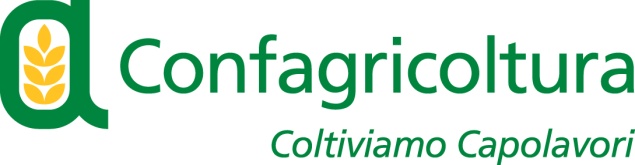 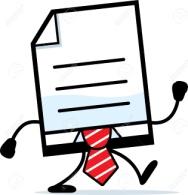 IVA – Proroga per l’anno 2018 dell’aumento delle percentuali di compensazione per le cessioni di animali vivi della specie bovina e suina – D.M. 2/02/2018 (G.U. n. 64 del 17/03/2018)RIFERIMENTI NORMATIVI E DI PRASSI AMMINISTRATIVAD.M. 2/02/2018 (G.U. n. 64 del 17/03/2018)COMMENTOCon la pubblicazione nella G.U. n. 64 del 17/03/18 del decreto del MEF, di concerto con il MIPAF, si formalizzano, per l’anno 2018, le misure delle  aliquote delle percentuali di compensazione, per gli animali vivi delle specie bovina e suina.ALLEGATID.M. 2/02/2018 (G.U. n. 64 del 17/03/2018)	Area FiscaleT.DG./i.g.		Corso Vittorio Emanuele II, 101 - 00186 Roma
Circolare n. 15860 del 20 marzo 2018		tel.: +39.06.68.52.452 - fax: +39.06.68.52.363
Prot. n.454/CIRC. 2018		e-mail: fiscale@confagricoltura.it
                              sito web:  www.confagricoltura.it  Alle Unioni Provinciali Agricoltori;Alle Federazioni Regionali Agricoltori;Alle Federazioni Nazionali di Categoria;Alle Federazioni Nazionali di Prodotto;Alle società di servizi;Loro Sedi(A cura di Tiziana Di Gangi)Oggetto: IVA – Proroga per l’anno 2018 dell’aumento delle percentuali di compensazione per le cessioni di animali vivi della specie bovina e suina – D.M. 2/02/2018 (G.U. n. 64 del 17/03/2018)Si rende noto che il MEF, con decreto del 2/02/18, di concerto con il MIPAF, pubblicato nella G.U. n. 64 del 17/03/18, ha formalizzato, per l’anno 2018, quanto già previsto sul piano normativo, dall’art. 1, c. 506, della  L. n. 205/2017 (Legge di Bilancio 2018), circa la proroga per le anno 2018, delle misure delle  aliquote delle percentuali di compensazione ai fini IVA, ai sensi dell’art. 34, c.1, del DPR n. 633/72, per gli animali vivi delle specie bovina e suina, rispettivamente, del 7,65% e del 7,95% (le stesse stabilite dal precedente D.M. 26/01/16).Il decreto in esame precisa, in modo esplicito, che la disposizione di proroga ha effetto dal 01 gennaio 2018.Cordiali saluti Nicola CaputoDirettore Area FiscaleAllegati: 1AREA FiscaleCIRCOLARE N. 15860 del 20 marzo 2018